Press InformationTelematik / CargoLineLeopold Schäfer GmbH switches to TIS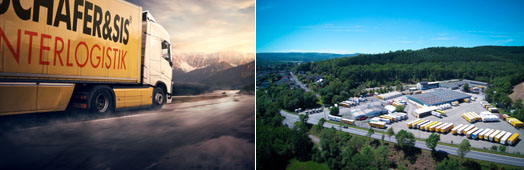 With the switch to TISLOG, CargoLine partner Leopold Schäfer is putting its telematics solution on a future-proof basis. Source: Schäfer & SIS Interlogistik.CargoLine shareholder is initially introducing TISLOG in local transport - long-distance transport is to follow - existing scanners will be replaced step by step as requiredBocholt, September 1, 2020  - Leopold Schäfer GmbH now uses the TISLOG mobile telematics solution from TIS for digital order and vehicle fleet management in local transport. The shareholder and partner of the medium-sized business cooperation CargoLine is replacing an older system whose Windows Mobile operating system is no longer being developed or supported. If necessary, the previous scanners will be replaced step by step with new Honeywell devices of the type EDA51, spreading the investment costs over a longer period of time. Long-distance trucks are also planned to be equipped with TISLOG.“We had to put our telematics system on a future-proof basis, which is why we opted for the Android-based TISLOG solution,” explains project manager Mario Walter, for whom both quality and good experience in the cooperation played a role. "We have been relying on a mobile scanner solution from TIS for warehouse turnover for several years and are extremely satisfied with the very customer-oriented, fast and friendly service," emphasizes Walter.The old Windows scanners of around 50 local transport drivers are gradually being swapped for Android devices equipped with the TISLOG driver app. With the telematics app developed by TIS, drivers are guided through the entire pick-up and delivery process from navigation to paperless delivery receipts. In addition, the software offers many new functions that are now being integrated into Leopold Schäfer GmbH's own processes. This includes, for example, the integrated photo function for documenting the damage-free and contactless delivery of general cargo at the agreed location. Against the background of the Corona pandemic, many customers have issued a signature release authorization, and the images created with the scanner are considered digital delivery receipts.The switch to TISLOG was almost imperceptible to the dispatchers. This is ensured by an interface to the shipping software Komalog from Transdata used at Leopold Schäfer. Thanks to the integration, employees can call up the latest information on the shipment status and tour progress directly via Komalog. At Schäfer, the interface also ensures optimized loading, as the data from the loading lists is now sent to the driver's scanner almost in real time.Leopold Schäfer GmbH specializes in road transport and the provision of storage services. System-managed just-in-time general cargo transports in Germany and Europe are maintained within the network and as a partner in the medium-sized business cooperarion CargoLine. The company's history goes back to 1939. Since 1990/1991, Leopold Schäfer GmbH has been part of the Schäfer & SIS Interlogistik brand that was founded at the time. The company is active in the global transport and logistics market under the overall S-Group brand. Around 450 employees generate group sales of more than 130 million Euros. The group dispatches around 150 trucks a day and has over 22,300 square meters of storage space at five locations. SIS Internationale Speditions-GmbH, founded in 1987, also belongs to the S-Group. SIS organizes worldwide transports with all modes of transport and specializes in complex transports to the Middle East as well as paper logistics. From Neunkirchen in Siegerland, the S-Group controls its network of its own companies, affiliated companies and cooperation partners.Further information at www.s-group.com.BACKGROUND  The TIS GmbHTIS GmbH, based in Bocholt, is a premium provider for sophisticated mobile order processing and telematics. TIS stands for "Technical Information Systems" and is a rapidly expanding technology company with over 70 employees and its own department for hardware development. The company has been developing intelligent products for mobile order management since 1985. Based on industrial PDAs, smartphones and tablets, TIS has implemented flexible telematics solutions for the logistics industry.The main areas of application are groupage and cargo transports with integration of warehouse logistics and trade as well as various mobile special projects such as gas and liquid transport, disposal and deposit logistics. TIS serves more than 150 customers with more than 50,000 mobile units.Company website: www.tis-gmbh.comPRESS CONTACTStatus 09/2020TIS Technische Informationssysteme GmbHKfdM – Communication for mid-size businessesMarkus VinkeMüller-Armack-Straße 8Technology Park BocholtD-46397 Bocholt Phone: +49 28 71/27 22-0E-Mail: marketing@tis-gmbh.deMarcus WalterSudetenweg 12D-85375 NeufahrnPhone: +49 8165 / 999 38 43Mobile: +49 170 / 77 36 70 5E-Mail:	walter@kfdm.eu